Training en zelfstudie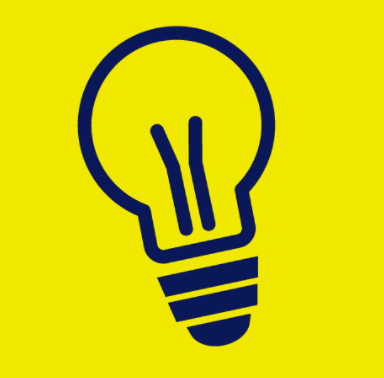 Op het Visio Kennisportaal vind je behalve tips of artikelen ook trainingen die je zelfstandig kunt volgen om je vaardigheden te verbeteren. De meeste hiervan gaan over ICT en bestaan uit meerdere delen. Een overzicht vind je hieronder. Kom je er niet uit, of heb je andere vragen? Neem dan gerust contact met ons op.1. iPhone lerenDe iPhone is met VoiceOver prima te gebruiken zonder dat het nodig is om te kijken. Zodra je de eerste delen van deze uitgebreide training beheerst kan je elk van de andere delen naar wens volgen. De training is ook geschikt als je de iPad wil leren.Overzicht iPhone leren2. Whatsapp lerenWhatsapp is prima te gebruiken ook als je slechtziend of blind bent. In deze serie podcasts leggen we uit hoe het werkt. Wil je het nog eens nalezen, dan kun je alle podcast teksten nog eens nalezen of downloaden. De podcasts zijn gemaakt voor gebruik op de iPhone, voor Android zijn er instructieteksten.Overzicht Whatsapp leren3. Android lerenAndroid smartphones en tablets zijn met Talkback prima te gebruiken zonder dat het nodig is om te kijken. Zodra je de eerste delen van deze uitgebreide training beheerst kan je elk van de andere delen naar wens volgen.Overzicht Android leren4. Microsoft Word lerenWord 2019 voor Windows kun je leren zonder de muis te hoeven gebruiken en zonder dat je hoeft te kijken. De training is primair geschreven voor mensen die het hulpmiddel SuperNova, Jaws of NVDA gebruiken. Gebruik je geen hulpmiddel dan kun je toch veel onderdelen uitvoeren en leren om minder te hoeven kijken, zodat je sneller werkt en meer energie overhoudt. Overzicht Word leren 5. Microsoft Outlook en Outlook agenda lerenOutlook 2019 voor Windows kun je leren zonder de muis te hoeven gebruiken en zonder dat je hoeft te kijken. De training is primair geschreven voor mensen die het hulpmiddel SuperNova, Jaws of NVDA gebruiken. Gebruik je geen hulpmiddel dan kun je toch veel onderdelen uitvoeren en leren om minder te hoeven kijken, zodat je sneller werkt en meer energie overhoudt. Overzicht Outlook en agenda leren6. Windows lerenWindows kun je leren zonder de muis te hoeven gebruiken en zonder dat je hoeft te kijken. De training is primair geschreven voor mensen die het hulpmiddel SuperNova, Jaws of NVDA gebruiken. Gebruik je geen hulpmiddel dan kun je toch veel onderdelen uitvoeren en leren om minder te hoeven kijken, zodat je sneller werkt en meer energie overhoudt.Overzicht Windows 11 lerenOverzicht Windows 10 leren7. Internet met Chrome lerenInternet op je Windows pc leren met Chrome, dat kan zonder de muis te hoeven gebruiken en zonder dat je hoeft te kijken. De training is primair geschreven voor mensen die het hulpmiddel SuperNova, Jaws of NVDA gebruiken. Gebruik je geen hulpmiddel dan kun je toch veel onderdelen uitvoeren en leren om minder te hoeven kijken, zodat je sneller werkt en meer energie overhoudt.Overzicht Internet met Chrome leren8. Handiger werken met ExcelDit is geen volledige training, maar bevat diverse tips om met Excel te werken zonder de muis te hoeven gebruiken. De meest voorkomende basishandelingen komen aan bod.Overzicht Handiger werken met Excel9. Apple Mac lerenApple Mac computers zijn dankzij VoiceOver prima te gebruiken zonder dat het nodig is om te kijken. In de eerste delen leer je de basis van VoiceOver. Zodra je dat beheerst kan je elk van de andere delen zoals Mail, Safari of Finder naar wens volgen. Overzicht Apple Mac leren10. Chromebook lerenChromebooks worden steeds vaker gezien als goed alternatief voor een Windows laptop. Ze zijn snel, hebben een accu die langer meegaat en zijn doorgaans voordelig. Chromebooks zijn standaard voorzien van mogelijkheden voor vergroting, aanpassing van kleur of contrast en spraak. Ook kan een braille leesregel worden aangesloten.Overzicht Chromebook leren11. NVDA of Windows Verteller lerenNVDA en Windows Verteller zijn gratis schermlezers die het mogelijk maken om je Windows pc blind te bedienen. NVDA kun je gratis downloaden en Windows Verteller is standaard aanwezig op je Windows pc.Overzicht NVDA of Windows Verteller leren12. GuideConnect lerenAls je slechtziend of blind bent en het lastig vindt om gebruik te maken van een computer, tablet of laptop kan GuideConnect de oplossing bieden. GuideConnect is een programma dat de bediening van een computer of tablet eenvoudiger maakt.GuideConnect, snel aan de slag13. Blind leren typenBlind leren typen met visuele ondersteuning:Zelf leren typen met gratis online trainingBlind leren typen geheel op gehoor:Typy, toegankelijke type training14. Braille lerenBehalve op een Visio locatie kun je ook thuis braille leren. Alle boeken worden ondersteund met een Word-document en een begeleidend schrijven. Hierin wordt uitgelegd wat je leest in het brailleboek en hoe je moet oefenen. Braille Zelfstudie kun je bestellen via de webshop van Visio.Wil je eerst meer weten over het braille alfabet? Bekijk dan drie korte video’s. Overzicht Braille leren15. Braille leesregel lerenMet een braille leesregel kun je de informatie op het scherm van je computer, smartphone of tablet in braille lezen. In een serie video’s maak je kennis met braille leesregels. We demonstreren waar je ze voor gebruikt, hoe dat in zijn werk gaat en we leggen begrippen zoals cursor routing uit.Overzicht Braille leesregel leren16. Een muziekinstrument leren bespelenAls een muziekinstrument spelen met reguliere bladmuziek niet of niet meer gaat zijn er mogelijk alternatieven. Koninklijke Visio ontwikkelde twee methoden waarmee je met aangepaste notatie of op gehoor een instrument kunt leren bespelen: de lettermethode en de auditieve methode. Je kunt ze gebruiken voor onder andere het leren van piano, gitaar of keyboard.Bladmuziek alternatieven - Overzicht en tipsEen muziekinstrument leren met de letternotatieEen muziekinstrument leren spelen op gehoor17. Muziek en ICT lerenMet de komst van tablets, smartphones en geavanceerde pc-programmatuur zijn er steeds meer mogelijkheden voor slechtziende en blinde mensen om op een makkelijker en toegankelijker manier muziek te maken, alleen of samen met anderen. Denk aan bladmuziek vergroten of afspelen, muziek mixen of muziek componeren zonder te hoeven kijken. Een aantal toepassingen hebben we uitgewerkt in een artikel of stap voor stap handleiding.Overzicht Muziek en ICT leren18. Creatief op de tastEen creatieve hobby kun je prima doen, ook als je weinig of niets ziet. We hebben in deze serie een aantal activiteiten uitgewerkt die je grotendeels of geheel op de tast kunt doen. Denk aan smyrna knopen, pitriet vlechten of mozaïeken. Je krijgt hierin stap voor stap uitleg hoe je de techniek kunt uitvoeren, als tekst of als podcast. Ook vind je algemene tips. Ben je begeleider? Dan vind je hier ook nuttige informatie.Overzicht Creatief op de tast19. Ergo Tips voor je dagelijkse bezighedenMet Ergo Tips leer je hoe je je dagelijkse handelingen makkelijker kunt uitvoeren, zodat je meer tijd en energie overhoudt voor leuke dingen. De artikelen en video’s geven je uitleg en allerlei tips over allerlei zaken die je in het dagelijks leven uitvoert. Denk bijvoorbeeld aan geld herkennen, stofzuigen of je brood smeren. Maar ook grotere onderwerpen zoals je keuken inrichten, een tuin aanleggen of de verlichting in je woning aanpassen komen aan bod.Overzicht Ergo TipsHeb je nog vragen?Mail naar kennisportaal@visio.org, of bel 088 585 56 66.Meer artikelen, video’s en podcasts vind je op kennisportaal.visio.orgKoninklijke Visio expertisecentrum voor slechtziende en blinde mensenwww.visio.org 